ACCESSIBILITY MEDICAL QUESTIONNAIRE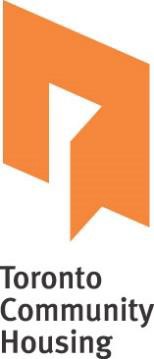 Tenants:The Accessibility Program accommodation request is a program that requires medical information to be submitted for the request to be approved and to ensure all your medical accommodation needs are met. It provides information to approve or deny your accommodation request.The following medical questionnaire is the document that will assist the Accessibility Program determine two things: 1) if your request is based on your medical needs and 2) what your medical needs are to be safe and functional in your home.This document must be be completed by your licenced health care professional.Once it is completed, please submit it to the Tenant Services Co- ordinator for your community. It is recommended that you make a copy for your own records. If you do not have a way to make a copy, ask your Tenant Services Co-ordinator to make a copy for you. Also request they date stamp your copy before returning the copy to you.This document is your official request for medically required accessibility accommodation. You will be contacted in writing advising of your approval status shortly after you have submitted the completed Medical Questionnaire forms. This form does not guarantee you will be approved.If you are a current Toronto Community Housing tenant who requires an accessible unit, unit modifications, or other accommodation based on a Human Rights Code identified need, please have a qualified medical practitioner who is licensed to practice in Canada complete this form.While some requests may result in a transfer to another Toronto Community Housing unit, Toronto Community Housing will always try to reasonably accommodate the need in the current unit before considering a transfer.If you need this information in an alternative format or another language, please contact the Client Care Centre at 416-981-5500.The use of a scooter or walker does not necessarily qualify a patient for a modified unit or a transfer to another unit.Modified units provide varying degrees of modifications and accessibility depending on individual need.To be completed by a qualified medical practitioner who is licensed to practice in Canada:Specific Information related to Request for Additional Bedroom Important Note to Doctors and their PatientsThe City of Toronto has established Local Occupancy Standards for rent-geared-to income housing. These Standards permit a household to qualify for an extra bedroom if:A spouse who would normally share a bedroom requires a separate bedroom because of a disability. Spouses will not normally qualify for an additional bedroom unless a second bed cannot be accommodated within a shared bedroom.A household will not qualify for an additional bedroom based on a snoring condition alone.A room is required to store equipment that a member of the household needs because of a permanent disability, and the equipment is too large to be reasonably accommodated in a unit size for which the household would normally qualify. The following equipment will not normally qualify a household for an additional bedroom:continuous positive airway pressure (CPAP) machines;air-filtration systems;vaporizers or humidifiers;walkers, wheelchairs, or scooters;massage tables; orexercise equipment.An additional bedroom is required for an individual who is not a member of the household but who occupies the unit to provide full-time overnight support services to a member of the household. The household must also submit the Caregiver application forms with these types of requests.When a household requests an extra bedroom for a medical reason, Toronto Community Housing must determine if the household qualifies under the Local Occupancy Standards. From time to time, Toronto Community Housing may ask for new information to verify that the household still qualifies for the extra bedroom.If the patient is requesting an additional bedroom, please complete the following along with the other information requested above in this form:1.Patient details:First name: 		  Last name: 		 Address: 	 Unit #: 		 Date of birth (mm/dd/yy): 				 Parent/Guardian’s name (if patient under 18): 		 Patient details:First name: 		  Last name: 		 Address: 	 Unit #: 		 Date of birth (mm/dd/yy): 				 Parent/Guardian’s name (if patient under 18): 		 Patient details:First name: 		  Last name: 		 Address: 	 Unit #: 		 Date of birth (mm/dd/yy): 				 Parent/Guardian’s name (if patient under 18): 		 Patient details:First name: 		  Last name: 		 Address: 	 Unit #: 		 Date of birth (mm/dd/yy): 				 Parent/Guardian’s name (if patient under 18): 		 2.How many years has this patient been under your care? 	How many years has this patient been under your care? 	How many years has this patient been under your care? 	How many years has this patient been under your care? 	3.You understand and agree that you are providing your own qualified medical opinion with respect to the facts stated in this form and you understand and agree that when this form refers to a “medical reaction”, the reaction referred to is one that is outside the range of how an average person would react.Yes	☐NoYou understand and agree that you are providing your own qualified medical opinion with respect to the facts stated in this form and you understand and agree that when this form refers to a “medical reaction”, the reaction referred to is one that is outside the range of how an average person would react.Yes	☐NoYou understand and agree that you are providing your own qualified medical opinion with respect to the facts stated in this form and you understand and agree that when this form refers to a “medical reaction”, the reaction referred to is one that is outside the range of how an average person would react.Yes	☐NoYou understand and agree that you are providing your own qualified medical opinion with respect to the facts stated in this form and you understand and agree that when this form refers to a “medical reaction”, the reaction referred to is one that is outside the range of how an average person would react.Yes	☐No4.Please provide your medical opinion with respect to the patient’s functional abilities that are relevant and apply. Include additional details in section 6.If the ability is not relevant to the request, place a diagonal line through the text box.Please provide your medical opinion with respect to the patient’s functional abilities that are relevant and apply. Include additional details in section 6.If the ability is not relevant to the request, place a diagonal line through the text box.Please provide your medical opinion with respect to the patient’s functional abilities that are relevant and apply. Include additional details in section 6.If the ability is not relevant to the request, place a diagonal line through the text box.Please provide your medical opinion with respect to the patient’s functional abilities that are relevant and apply. Include additional details in section 6.If the ability is not relevant to the request, place a diagonal line through the text box.a.WalkingFull abilitiesUp to 100 metres100-200 metresOther (specify)StandingFull abilitiesUp to 15 minutes15-30 minutesOther (specify)StandingFull abilitiesUp to 15 minutes15-30 minutesOther (specify)Stair ClimbingFull abilitiesUp to 5 steps5-10 stepsOther (specify)b.SittingFull abilitiesLifting Floor to WaistFull abilitiesLifting Floor to WaistFull abilitiesLifting Waist toShoulderUp to 30 minUp to 5 kgUp to 5 kgFull abilities30 min-1 hour5-10 kg5-10 kgUp to 5 kgOther (specify)Other (specify)Other (specify)5-10 kgOther (specify)c.Hearing: able to hear in-suite and building smoke and CO alarmsYes	☐ NoHearing: able to hear in-suite and building smoke and CO alarmsYes	☐ NoHearing: Other relevant restrictions (specify)Hearing: Other relevant restrictions (specify)d.Chemicals or ScentsNo restrictions/fullChemicals or Scents: How long after exposure does reaction subside?Within 5 minutes (e.g. of mopping floor)5-15 minutes15-30 minutesOther (specify)Chemicals or Scents: How long after exposure does reaction subside?Within 5 minutes (e.g. of mopping floor)5-15 minutes15-30 minutesOther (specify)Chemicals or Scents: Distance from patientabilitiesChemicals or Scents: How long after exposure does reaction subside?Within 5 minutes (e.g. of mopping floor)5-15 minutes15-30 minutesOther (specify)Chemicals or Scents: How long after exposure does reaction subside?Within 5 minutes (e.g. of mopping floor)5-15 minutes15-30 minutesOther (specify)Within 5 feet fromMedical reactionChemicals or Scents: How long after exposure does reaction subside?Within 5 minutes (e.g. of mopping floor)5-15 minutes15-30 minutesOther (specify)Chemicals or Scents: How long after exposure does reaction subside?Within 5 minutes (e.g. of mopping floor)5-15 minutes15-30 minutesOther (specify)areas patient occupiestriggered by scentChemicals or Scents: How long after exposure does reaction subside?Within 5 minutes (e.g. of mopping floor)5-15 minutes15-30 minutesOther (specify)Chemicals or Scents: How long after exposure does reaction subside?Within 5 minutes (e.g. of mopping floor)5-15 minutes15-30 minutesOther (specify)5-20 feet from areasMedical reactionChemicals or Scents: How long after exposure does reaction subside?Within 5 minutes (e.g. of mopping floor)5-15 minutes15-30 minutesOther (specify)Chemicals or Scents: How long after exposure does reaction subside?Within 5 minutes (e.g. of mopping floor)5-15 minutes15-30 minutesOther (specify)patient occupiestriggered by touchChemicals or Scents: How long after exposure does reaction subside?Within 5 minutes (e.g. of mopping floor)5-15 minutes15-30 minutesOther (specify)Chemicals or Scents: How long after exposure does reaction subside?Within 5 minutes (e.g. of mopping floor)5-15 minutes15-30 minutesOther (specify)Other (specify)Other (specify)Chemicals or Scents: How long after exposure does reaction subside?Within 5 minutes (e.g. of mopping floor)5-15 minutes15-30 minutesOther (specify)Chemicals or Scents: How long after exposure does reaction subside?Within 5 minutes (e.g. of mopping floor)5-15 minutes15-30 minutesOther (specify)e.Chemicals/Scents: The following chemicals or scents cause a medical reaction (list names of chemicals and severity of reaction):Chemicals/Scents: The following chemicals or scents cause a medical reaction (list names of chemicals and severity of reaction):Chemicals/Scents: The following chemicals or scents cause a medical reaction (list names of chemicals and severity of reaction):Chemicals/Scents: The following chemicals or scents cause a medical reaction (list names of chemicals and severity of reaction):f.Environmental exposureNo restrictions/full abilitiesEnvironmental exposureNo restrictions/full abilitiesNoiseWithin 5 feet from areasNoiseWithin 5 feet from areasMedical reaction triggered by heat (specify temperature, duration and reaction)Medical reaction triggered cold (specify temperature, duration and reaction)Other (Specify)Medical reaction triggered by heat (specify temperature, duration and reaction)Medical reaction triggered cold (specify temperature, duration and reaction)Other (Specify)patient occupies5-20 feet from areas patient occupiesOther (specify)patient occupies5-20 feet from areas patient occupiesOther (specify)5.Please provide your medical opinion with respect to the patient’s functional restrictions that are relevant and apply. Include additional details in section 6.If the ability is not relevant to the request, place a diagonal line through the text box.Please provide your medical opinion with respect to the patient’s functional restrictions that are relevant and apply. Include additional details in section 6.If the ability is not relevant to the request, place a diagonal line through the text box.Please provide your medical opinion with respect to the patient’s functional restrictions that are relevant and apply. Include additional details in section 6.If the ability is not relevant to the request, place a diagonal line through the text box.Please provide your medical opinion with respect to the patient’s functional restrictions that are relevant and apply. Include additional details in section 6.If the ability is not relevant to the request, place a diagonal line through the text box.a.Bending/twisting or repetitive movementLimited use of hands:Limited use of hands:(specify) ☐LeftLeftRightgrippinggrippingpushing/pullingpushing/pullingtwistingtwistinghand strengthhand strengthother (specify)other (specify)6.Additional comments on abilities and/or restrictionsPlease note: It is not Toronto Community Housings' best practice to provide step-in bathtubs due to flooding issues. Please advise if your patient would benefit by installing a walk-in/roll-in shower with a built-in bench for safety.Additional comments on abilities and/or restrictionsPlease note: It is not Toronto Community Housings' best practice to provide step-in bathtubs due to flooding issues. Please advise if your patient would benefit by installing a walk-in/roll-in shower with a built-in bench for safety.Additional comments on abilities and/or restrictionsPlease note: It is not Toronto Community Housings' best practice to provide step-in bathtubs due to flooding issues. Please advise if your patient would benefit by installing a walk-in/roll-in shower with a built-in bench for safety.Additional comments on abilities and/or restrictionsPlease note: It is not Toronto Community Housings' best practice to provide step-in bathtubs due to flooding issues. Please advise if your patient would benefit by installing a walk-in/roll-in shower with a built-in bench for safety.7.Does the patient use a mobility device that is medically required?Does the patient use a mobility device that is medically required?YesYesIf yes, what mobility device(s) is required (check all that apply):Cane	☐ Stationary walkerIf yes, what mobility device(s) is required (check all that apply):Cane	☐ Stationary walkerNoNoGurney wheelchair	☐ Rolling walkerGurney wheelchair	☐ Rolling walkerWheelchair stroller	☐ Manual wheelchairWheelchair stroller	☐ Manual wheelchairElectric wheelchair	☐ ScooterElectric wheelchair	☐ ScooterHoyer liftHoyer liftOther (specify) 	Other (specify) 	8.Is the patient currently hospitalized? If yes, is expected discharge imminent?Is the patient currently hospitalized? If yes, is expected discharge imminent?YesNoYesNo9.Are the functional restrictions temporary and expected to beresolved or substantially resolved within the year (e.g. broken ankle)?Are the functional restrictions temporary and expected to beresolved or substantially resolved within the year (e.g. broken ankle)?YesNoYesNo10.Can the patient access and use the bathroom (including bathing or showering facilities) in their current unit?Please note: It is not Toronto Community Housings' best practice to provide step-in bathtubs due to flooding issues. Please advise if your patient would benefit by installing a walk-in/roll-in shower with a built-in bench for safety.Can the patient access and use the bathroom (including bathing or showering facilities) in their current unit?Please note: It is not Toronto Community Housings' best practice to provide step-in bathtubs due to flooding issues. Please advise if your patient would benefit by installing a walk-in/roll-in shower with a built-in bench for safety.YesNoYesNoa.Can the patient use a bathtub?Can the patient use a bathtub?YesNoYesNob.Does the patient require a walk-in/roll-in shower?Does the patient require a walk-in/roll-in shower?YesNoYesNoc.Does the patient require additional knee clearance under the sink?Does the patient require additional knee clearance under the sink?YesNoYesNod.For any other requirements the patient has in their bathroom, please explainfurther in section 6.For any other requirements the patient has in their bathroom, please explainfurther in section 6.For any other requirements the patient has in their bathroom, please explainfurther in section 6.For any other requirements the patient has in their bathroom, please explainfurther in section 6.11.Can the patient access and use the kitchen facilities in their current unit?If no, explain further in section 6.Can the patient access and use the kitchen facilities in their current unit?If no, explain further in section 6.YesNoYesNoa.Can the patient access their oven and fridge?Can the patient access their oven and fridge?YesNoYesNob.Does the patient require additional knee clearance under the sink or kitchen counter?Does the patient require additional knee clearance under the sink or kitchen counter?YesNoYesNoc.What is the patient’s reach capacity (i.e. ability to access items from kitchen cupboards)?What is the patient’s reach capacity (i.e. ability to access items from kitchen cupboards)?What is the patient’s reach capacity (i.e. ability to access items from kitchen cupboards)?What is the patient’s reach capacity (i.e. ability to access items from kitchen cupboards)?d.For any other requirements the patient has in their kitchen, please explain further in section 6.For any other requirements the patient has in their kitchen, please explain further in section 6.For any other requirements the patient has in their kitchen, please explain further in section 6.For any other requirements the patient has in their kitchen, please explain further in section 6.12.Do the functional restrictions prevent the patient from being able to perform activities of daily living in their unit (i.e. self-care, personal hygiene, eating, making decisions, completing tasks, etc.)?If yes, specify:Do the functional restrictions prevent the patient from being able to perform activities of daily living in their unit (i.e. self-care, personal hygiene, eating, making decisions, completing tasks, etc.)?If yes, specify:YesNoYesNo13.What measures might (by the household and by Toronto Community Housing) enable the household member to perform activities of daily living in their existing unit?What measures might (by the household and by Toronto Community Housing) enable the household member to perform activities of daily living in their existing unit?What measures might (by the household and by Toronto Community Housing) enable the household member to perform activities of daily living in their existing unit?What measures might (by the household and by Toronto Community Housing) enable the household member to perform activities of daily living in their existing unit?14.If the patient is seeking a transfer to another residential unit, what are you expecting the other unit to have (that the patient’s current unit does not have) that would address the needs of the patient?If the patient is seeking a transfer to another residential unit, what are you expecting the other unit to have (that the patient’s current unit does not have) that would address the needs of the patient?If the patient is seeking a transfer to another residential unit, what are you expecting the other unit to have (that the patient’s current unit does not have) that would address the needs of the patient?If the patient is seeking a transfer to another residential unit, what are you expecting the other unit to have (that the patient’s current unit does not have) that would address the needs of the patient?15.Is the unit causing or contributing to the impairment? If yes, how is it doing so?Is the unit causing or contributing to the impairment? If yes, how is it doing so?YesNoYesNo16.In your professional opinion, do you believe that nothing short of a move will result in the household member being able to perform activities of daily living in their unit?In your professional opinion, do you believe that nothing short of a move will result in the household member being able to perform activities of daily living in their unit?YesNoYesNo17.Why does a person with this medical condition or disability need an additional bedroom? 	Why does a person with this medical condition or disability need an additional bedroom? 	18.Is a room required to store medical equipment?YesNoa.If yes, what is the medical equipment?If yes, what is the medical equipment?b.What are the dimensions of the medical equipment?What are the dimensions of the medical equipment?c.The bedroom(s) in this unit are the following size(s) (TCHC staff to complete):The bedroom(s) in this unit are the following size(s) (TCHC staff to complete):d.Can the medical equipment reasonably be accommodated in the current unit?If no, please explain why, and explain what square footage isrequired: 	YesNo19.Does your patient’s disability require them to have a separate bedroom to accommodate a full-time overnight caregiver who is not part of the household?If yes, what services do they require? 	YesNo20.Is the need for full-time overnight care long-term?If no, how long will the patient need overnight care? 	YesNoIf a full-time overnight caregiver is required, the household must also complete the Home Care Agency’s Verification Form, or the Caregiver’s Verification Form if the caregiver is not affiliated with a home care agency.If a full-time overnight caregiver is required, the household must also complete the Home Care Agency’s Verification Form, or the Caregiver’s Verification Form if the caregiver is not affiliated with a home care agency.If a full-time overnight caregiver is required, the household must also complete the Home Care Agency’s Verification Form, or the Caregiver’s Verification Form if the caregiver is not affiliated with a home care agency.Licensed Healthcare Professional (LHCP)Licensed Healthcare Professional (LHCP)I am a (check box that applies):GP/Family Physician	☐ OncologistAllergist/Immunologist	☐ OphthalmologistCardiologist	☐ PsychiatristDermatologist	☐ PulmonologistNeurologist	☐ RheumatologistOccupational Therapist	☐ Clinical PsychologistOther (specify): 	I am a (check box that applies):GP/Family Physician	☐ OncologistAllergist/Immunologist	☐ OphthalmologistCardiologist	☐ PsychiatristDermatologist	☐ PulmonologistNeurologist	☐ RheumatologistOccupational Therapist	☐ Clinical PsychologistOther (specify): 	I hereby certify that this information represents my best professional judgment and is true and correct to the best of my knowledge.LHCP stamp orProvincial Registration #LHCP Name (please print)	Contact Tel. NumberLHCP Signature	Date (mm/dd/yy)LHCP Name (please print)	Contact Tel. NumberLHCP Signature	Date (mm/dd/yy)understand that Toronto Community Housing will not directly contact my healthcare professional without my prior consent. I understand that if I am the patient and not the tenant that the information collected as a result of this form will be shared with the tenant and I consent to this disclosure.Patient’s Name (please print)*	Patient’s Signature*Tenant’s Name (if not the patient)	Tenant’s Phone NumberTenant’s Account Number	Date (mm/dd/yy)*If the patient is under 18 or unable to provide consent in writing by reason of physical or mental disability, the consent must be signed by the patient’s parent, legal guardian, trustee, or power of attorney for personal care and property.The personal information on this form is collected under the authority of the Human Rights Code, RSO 1990, c H19 including sections 10, 11 and 17 of that act; the Housing Services Act, 2011, SO 2011, c 6 Sched 1 including section 176 of that act and O Reg 367/11 including section 47(1) 5 of that regulation; and/or the Residential Tenancies Act, 2006, SO 2006, c 17 including section 10 of that act, and will be used only as is necessary for the purposes of determining an applicant’s eligibility for an accessible unit, modifications to their current unit, transfers to another unit, and/or other accessibility/accommodation measures related to the tenancy. If you have any questions about the collection of this information, please contact Toronto Community Housing’s Information Specialist at 931 Yonge Street, Toronto, ON, M4W 2H2, or 416-981-5500.